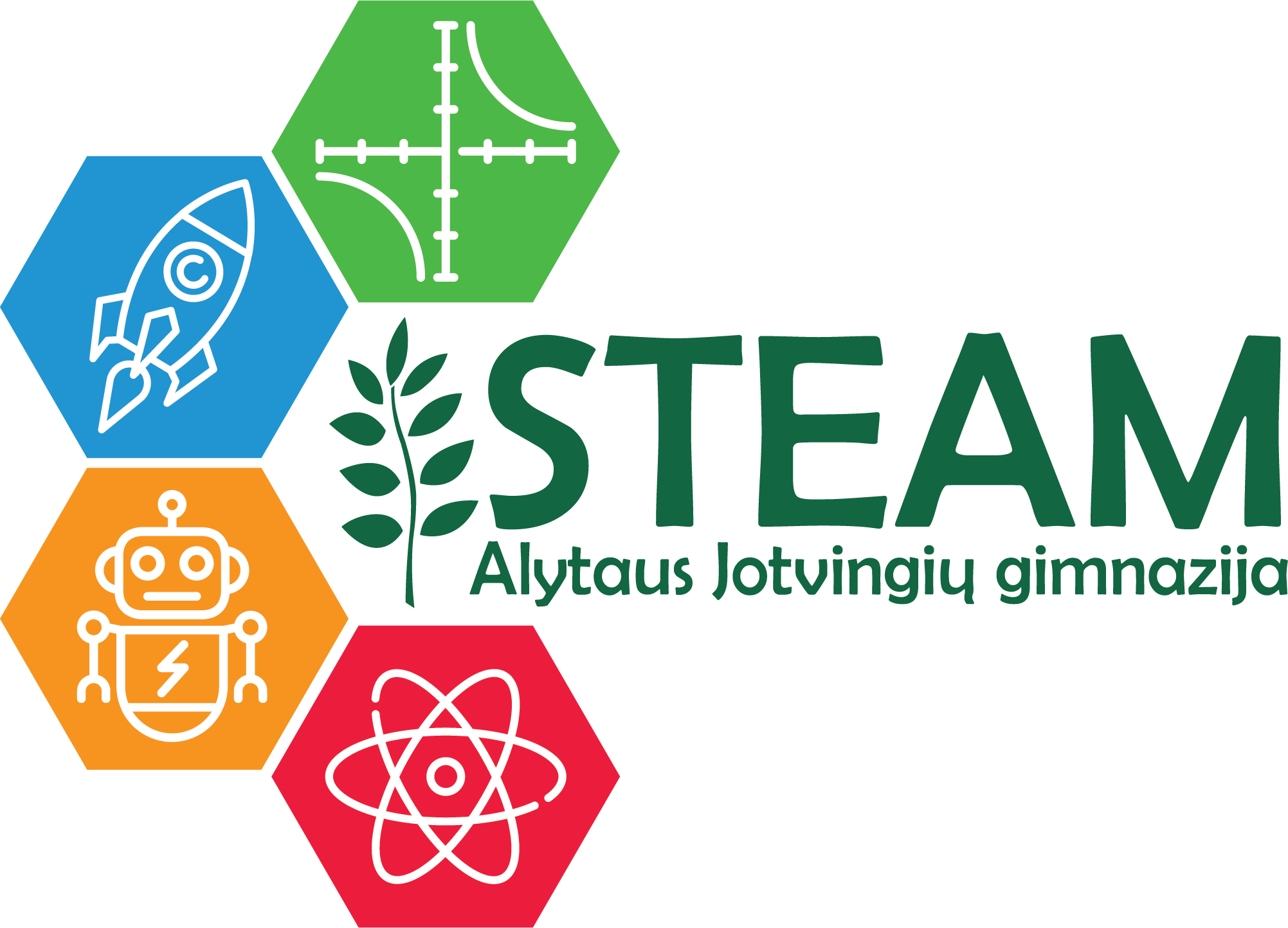 „LET‘S EXPLORE OUR BODY CLOCK!” 2021-04-27STEAM ugdomosios veiklos pavadinimas, dataOrganizatoriai, dalyviaiLina Petraškienė, anglų kalbos vyr. mokytoja Laimutė Marcalienė, visuomenės sveikatos priežiūros specialistėDalyviai:1c, 1f ir 1f klasių mokiniaiVeiklos STEAM tikslasIštirti paauglių biologinį laikrodį, jo svarbą kasdienėms organizmo funkcijoms ir nustatyti kokią įtaką miegas turi mokymosi rezultatams;Ugdymo programų, veiklos pritaikymas: integruotas mokymas; STEAM temos ir kompetencijos, kontekstualizuotas turinys.Integruotas mokymasMokymo metodai, mokymas: personalizuotas mokymas; probleminis mokymas; tyrinėjimu grįstas ugdymas.Trumpalaikis tiriamasis darbas (1 sav.)Vertinimas: formuojamasis, kriterinis, užtikrinantis tęstinumą, individualizuotas pažangos vertinimas, STEAM kompetencijų pažymėjimas.Kriterinis vertinimas užbaigus pamokų ciklą;Ryšiai, bendradarbiavimas: Su universitetais, tyrimų centrais – VGTU, KTU, VU, Gyvybės mokslų centras, socialiniai partneriai su kitomis mokyklomis ir (arba) švietimo platformomis, su pramonės įmonėmis, su tėvais, su vietos bendruomene, su mokytojais.Bendruomenės mokytojų ir specialistų bendradarbiavimas kuriant ir realizuojant integruoto ugdymo programą.Su visuomenės sveikatos priežiūros biuru;STEAM aplinka: kabinetas, laboratorijos, kilnojamosios laboratorijos, virtualios laboratorijos, mokymosi aplinkos, edukacinės erdvės mokykloje ir už jos ribų, metodinė ir mokomoji medžiaga, priemonės.Teams mokymosi aplinkaSklaida: STEAM logo, STEAM svetainė, STEM platforma, pranešimas, viešas pristatymas.STEAM svetainė, STEM platformaRezultatas: įsivertinimas, refleksija, paroda, viešas pristatymas, tiriamojo darbo pristatymas darbas, brandos darbo gynimas, ataskaita, filmas, skaidrės ir kt.Refleksija, Microsoft Forms apklausos, infografikas, skaidrės;Komentarai: